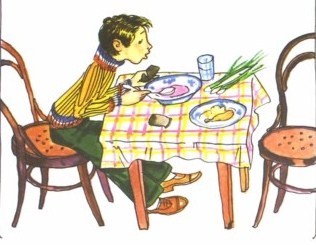 Я за столом сидел и ел,Когда в окно Орел влетелИ сел напротив, у стола,Раскинув два больших крыла.Сижу. Дивлюсь. Не шевелюсьИ слово вымолвить боюсь:Ведь прилетел ко мне за столНе чижик-пыжик, а Орел!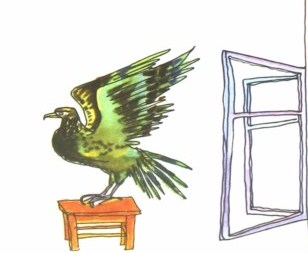 Глядит. Свой острый клюв раскрыл.И тут мой гость заговорил:— Я среди скал, почти птенцом,Был пойман опытным ловцом.Он в зоопарк меня отвез.Я в клетке жил. В неволе рос,О небе только мог мечтать,И разучился я летать...Беглец умолк. И я как могЕго пригрел, ему помог —И накормил, и напоил,И в зоопарк не позвонил.